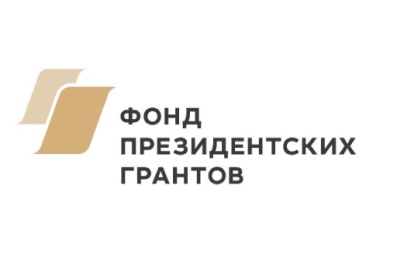 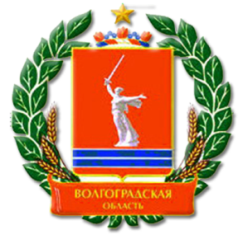 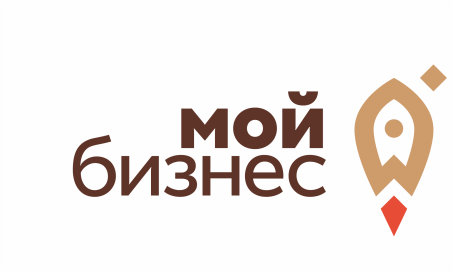 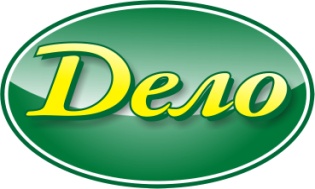 Уважаемые Предприниматели Иловлинского муниципального района!!!   Приглашаем Вас стать участниками круглого стола для субъектов малого и среднего предпринимательства Иловлинского муниципального района, который состоится 20 ноября 2019 года. Организатором является Волгоградский центр защиты и развития бизнеса «Дело» в рамках  Социального проекта «Мое Дело - создание, защита и развитие».   На мероприятии  рассматриваются актуальные вопросы развития малого и среднего предпринимательства:  - формы поддержки МСП на территории Волгоградской области; - изменения в законодательстве для субъектов МСП; - 54 ФЗ и порядок применения ККТ в 2019 году;- обязательная маркировка ряда товаров в 2019 году, порядок регистрации в единой информационной системе мониторинга.Программа  выездного мероприятия Дата проведения:     20 ноября 2019  г.  Место проведение: Администрация Иловлинского муниципального района (Иловлинский р-н, р.п. Иловля, ул. Будённого,  47). 11:00 – 13:00 - встреча с   предпринимателями района, органами местного самоуправления, инфраструктурой поддержки МСП, контрольно-надзорными органами и обсуждение состояния и проблем развития предпринимательства. 13:00 – 15:00 - Работа мобильной группы экспертов. Консультации и оказание бесплатных услуг по вопросам создания и ведения предпринимательской деятельности, формам государственной поддержки, правовым вопросам.ВРЕМЯ11:00 – 11:05Приветственное слово от Администрации Илолинского муниципального района.11:05 – 11:20О мероприятиях, направленных на развитие и поддержку малого предпринимательства, реализуемых в рамках социального проекта «Мое Дело - создание, защита и развитие».О работе Центра наставничества в малом предпринимательстве Волгоградской области.Шибченко Татьяна Викторовна, председатель областной общественной организации Волгоградский центр защиты и развития бизнеса «Дело»11:20 – 13:00Круглый стол «Бизнес – школа предпринимателя: изменения законодательства и новые возможности развития бизнеса».1. Формы государственной поддержки на территории Волгоградской области. Инфраструктура: финансовая и нефинансовая.  На согласовании2. Изменения и новые поправки  в законодательстве для субъектов малого и среднего предпринимательства: - 54-ФЗ о применении контрольно-кассовой техники. Порядок перехода, применения, установки онлайн-касс Административная ответственность за не применение или нарушение требований применения  ККТ.МИФНС № 5 по Волгоградской области.- Обязательная маркировка ряда товаров в 2019 г. Порядок регистрации в информационной системе мониторинга. Взаимосвязь системы маркировки и кассы. Требования к кассе при реализации товаров подлежащих маркировке.  Шибченко Татьяна Юрьевна, директор областной общественной организации Волгоградский центр защиты и развития бизнеса «Дело»- Запреты по ЕНВД и ПСН с 2020 г. Отмена ЕНВД. Поправки НК РФ.3. Порядок проведения плановых и внеплановых проверок Роспотребнадзора. Изменения порядка размещения (выкладки), специальное обозначение молочных, молочных составных и молокосодержащих продуктов в розничной торговле.  Представители Роспотребнадзора  по Волгоградской области.4. Обязанность субъектов МСП заключения договора на оказание услуг по обращению с ТКО (твердыми коммунальными отходами) с единым региональным оператором ООО «Управление отходами – Волгоград».   Порядок заключения договора. 13:00 – 15:00Консультации и оказание бесплатных услуг по вопросам создания и ведения предпринимательской деятельности, правовым вопросам.Работа мобильной группы экспертов. 